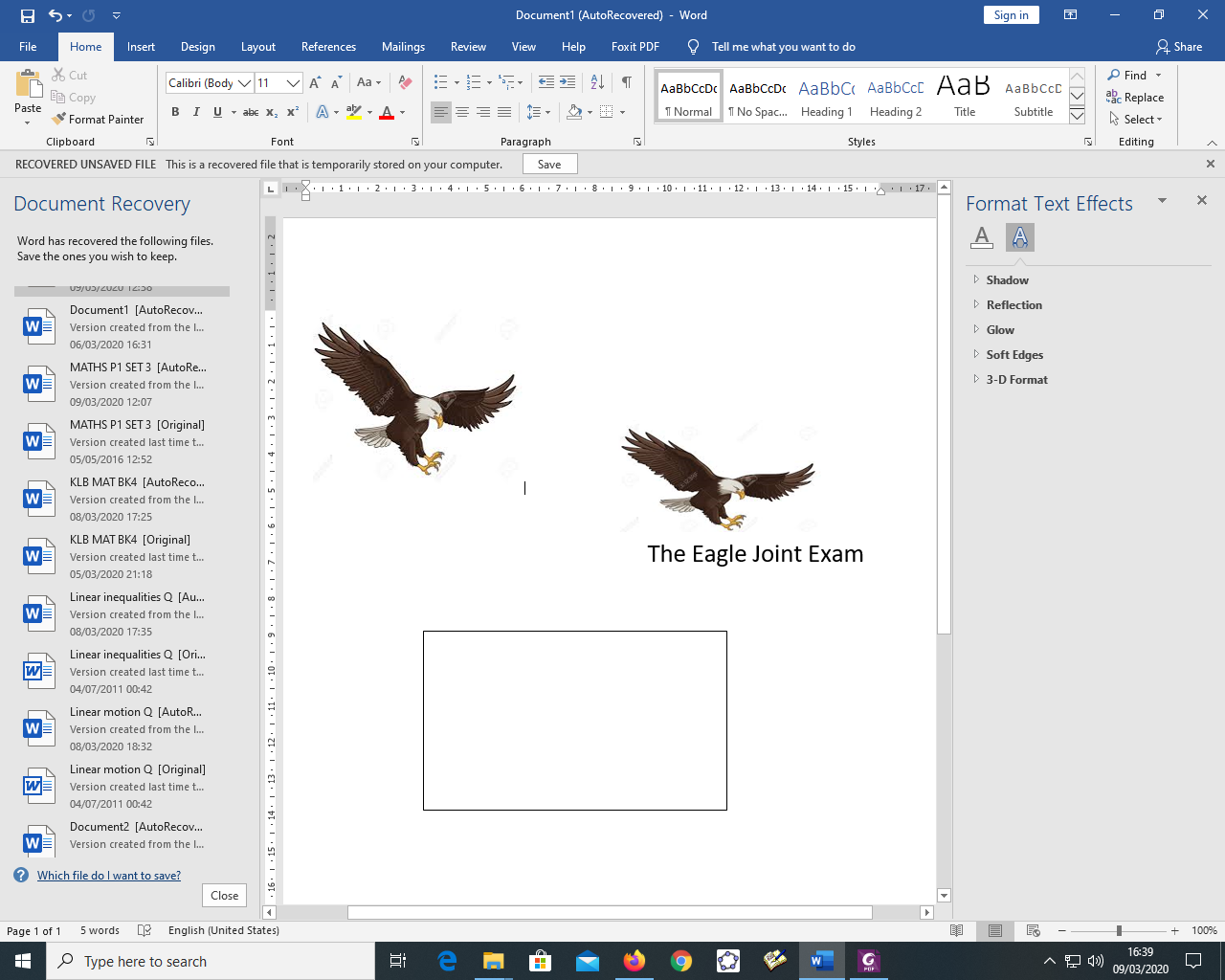 CHEMISTRY PAPER 2 MARKING SCHEME(a) B – 2.8 √               D – 2.8.8√  (2mks)b) (i)  D √    (1mk)                 (ii)  D√ (1mk)c) Period 4√ (1mk)d) E – has a bigger/greater/larger atomic radius√ hence loses its outermost electrons                         easily. √ (1mk)(e)  (1mk)        √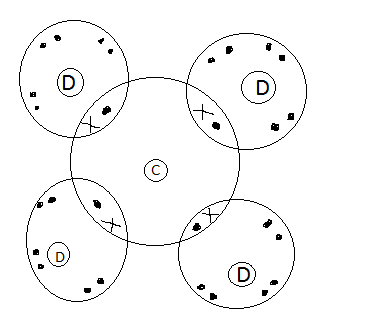 f) B has more delocalized electrons√ than A hence has stronger metallic bond. √ (1mk)OR B has smaller atomic radius√ hence stronger metallic bond√g) 2A(s)   +   H2O(l)                          2AOH(aq)  +  H2(g)  (1mk)	√(Accept if actual symbols used, award 0 if not balanced, penalize half mark for wrong state symbol)(a)     (i) Hydrogen gas (1mk) (strictly the name)         (ii) Ca (OH)2   slightly soluble in water, √  only few OH- are produced√  in  solution.                                                                                               (1mk)         (iii) It is used for testing presence of CO2. √          (1mk)Prepare ammonia √ (any one)     (b)  (i) Step 2  - carbon (IV) oxide√  (1/2mk)              Step 4 – Dilute HCL√  (1/2 mk)            (ii) Ca (HCO3)2(aq)                   CaCO3(s)     +   CO2(g)   +   H2O(l)     (1mk)	(iii) Add an aqueous solution of sulphuric (VI) acid/Na2SO4/K2SO4    (1mk)Filter to obtain CaSO4  √   Wash with distilled water√ and dry between filter papers√             3. (a)    P	Hydrogen/nitrogen   	1mkQ 	Nitrogen /hydrogen  	1mkR 	Nitrogen (IV) oxide    1mkS 	Water      	 1mk       b)Platinum – rhodium    		1mk4NH3(g)  +  5O2(g)               4NO(g)  +  6H2O(g)  √    2NO(g)   +  O2(g)              2NO2(g)      √(i) NH4NO3√  (REM = 80)  √       √= 35% √ (ii) 	Lowers soil PhIncrease soil acidityCauses euthrophicationPollution of water(any one)4. (i) – solid sodium chloride/rock saltConcentrated Sulphur (VI) acid(ii) Concentrated Sulphur (VI) acid(penalize formula)(iii) – Grey iron powder turns to green iron (II) chloride (acc. Green solid formed)(iv) HCl(g)  +  Fe(s)        FeCl2(s)    +  H2(g)  1mk(v) When in contact with ammonia gas, dense white fumes of ammonium chloride are formed                      1mk(vi) hydrogen gas √      Mixture of hydrogen and air burns explosively√(vii) – to prevent sucking back in increasing surface area for dissolution(i) formula showing the simplest whole ratio in which atoms combine to form compound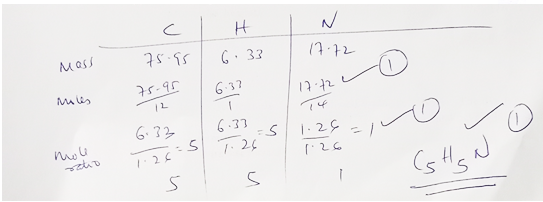 (ii) Formula showing the actual number of each kind of atoms present in molecule of the compoundb)n(79)=237√237/79 = 3 √	     C15H15√16 (a) (i) A substance that burns in air to produce useful energy      (1mk)           (ii) CH3CH2OH                 RFM  = 46√              =      (√1mk)     (b)  (i) ΔH = MCDJ             = 500 x 4.2 x 13 (1mk)             = 27,3005             = 27.3Kj  1mk(penalize half mark for wrong units)         (ii) Mass of ethanol         120.5-119.5=1g (√ 1mk)              1g – 27.3kJ               46g – 46 x 27.3   (  √ 1mk)                               1              = 1255 .8Jk              = -1255.8kJ/mol   (1mk)(penalize half mark for missing –ve signPenalize fully for wrong units)        (iii) CH3CH2OH(g) +  3O2(g)             2CO2g  +  3H2O   ΔH = -1255.8 kJj/mol   (√ 1mk)       (iv) heat loss to the surrounding (1mk)     Error in measurements of volume and temperature (experiment errors)      (v) Heat change that occur when one mole of a substance burns completely in oxygen.                                                							    (√ 1mk)7(a) (i) Methylpropanoate  (√ 1mk)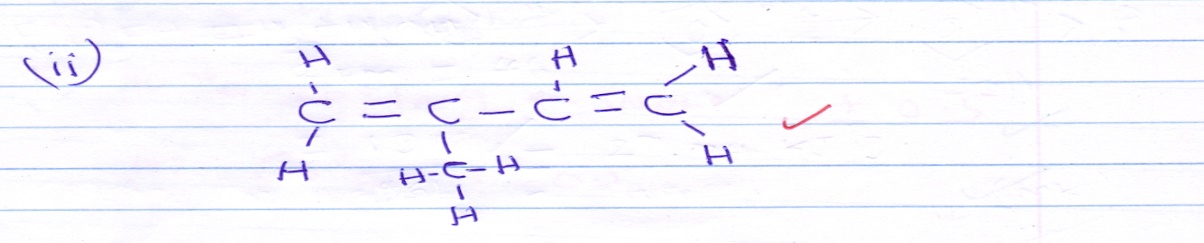 (b)  (i) Photosynthesis (√ 1mk)      (ii) yeast (√ 1mk)      (iii) 2CH3CH2OH  + 2Na            2CH3CH2ONa  +  H2  (√ 1mk)      (iv) Oxidation  (√ 1mk)      (v) sodium ethoxide  (√ 1mk)     (vi)     ?  - (C2H4)  = 56000               28n = 56000√                  ?   = 2000√ 					 (2mks)(c)  (i) concentrated sulphuric acid  (√ 1mk)       (ii)                     (√ 1mk)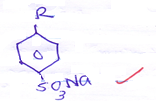         Sodium alkylbenzene sulphanoate (√ 1mk)    (iii) Does not form scum with hard water (√ 1mk)(a) The maximum mass of a solute that can dissolve in 100g of solvent (water) at a particular temperature to form saturated solution.  (√ 1mk)     (b) (ii) 36.5g/100g of water    (1mk)(Read from correct curve)           (iii) 60oC        (1mk)          (iv) 51.5 x 80 – 28.5 x 80  =  9.452g  (√ 1mk)                151.5 (√ 1mk)        128.5 (√ 1mk)          (v)                                             Solubility of g/100g of water at	(√ 1mk)
(√ 1mk)Crystal of y (√ 1mk)    40-32.5 = 7.5 (√ 1mk) Salt30oC80oCX2555  Y32.545